JARDÍN INFANTIL Y SC  CARACOLITO DE MAR 2016VISITA BASE AERONAVAL Los niveles Medio Mayor y Pre-kínder realizaron una visita guiada a la Base Aeronaval y Aeropuerto Torquemada ubicado en Concón, Viña del Mar. Niños y niñas disfrutaron una mañana recorriendo la Base Aeronaval y conociendo algunos aviones y helicóptero, durante el recorrido les permitió realizar preguntas y así aclarar sus dudas e inquietudes con respecto a lo observado. 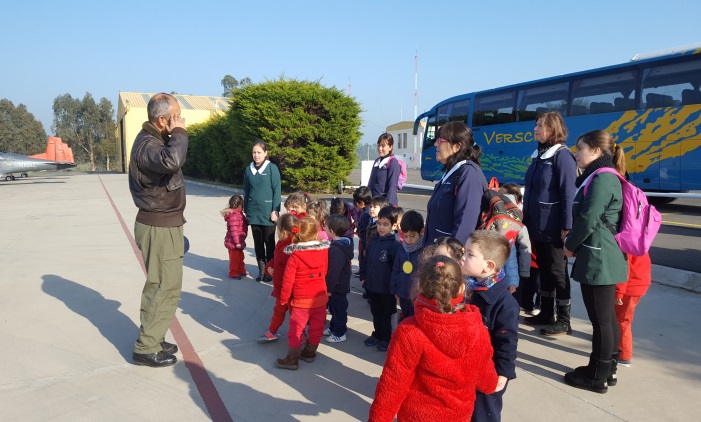 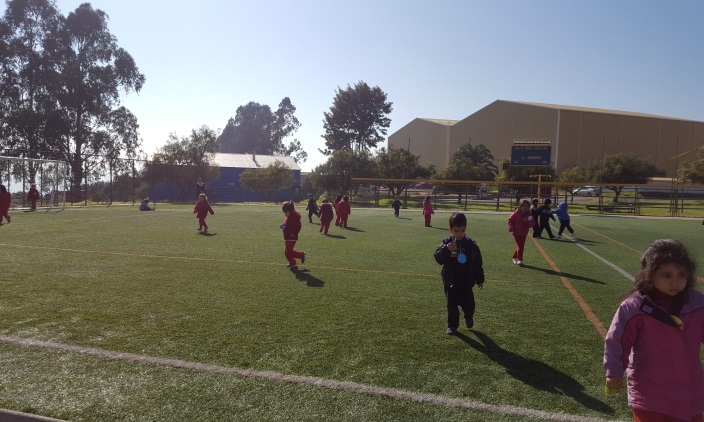 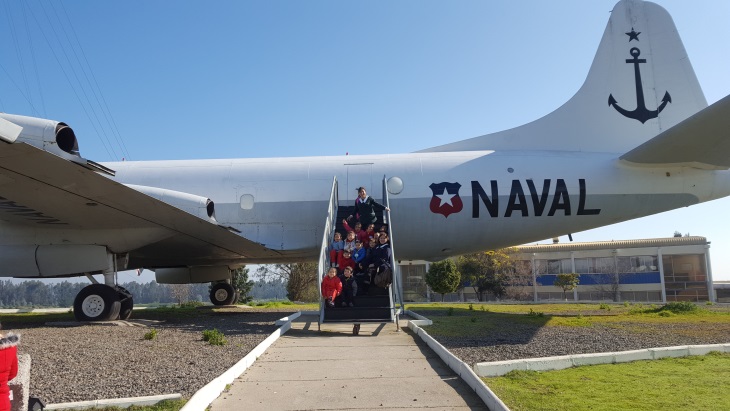 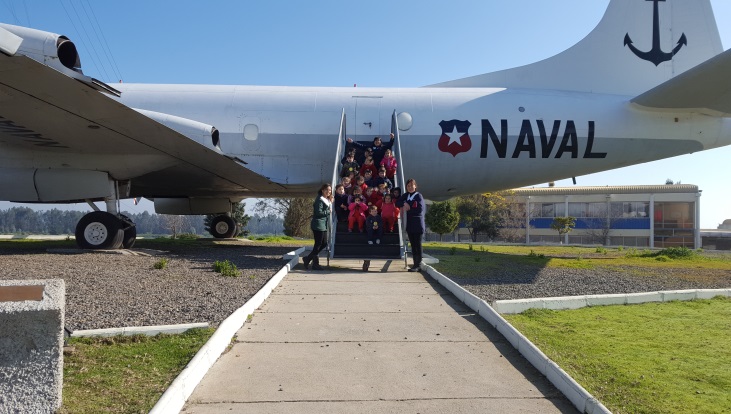 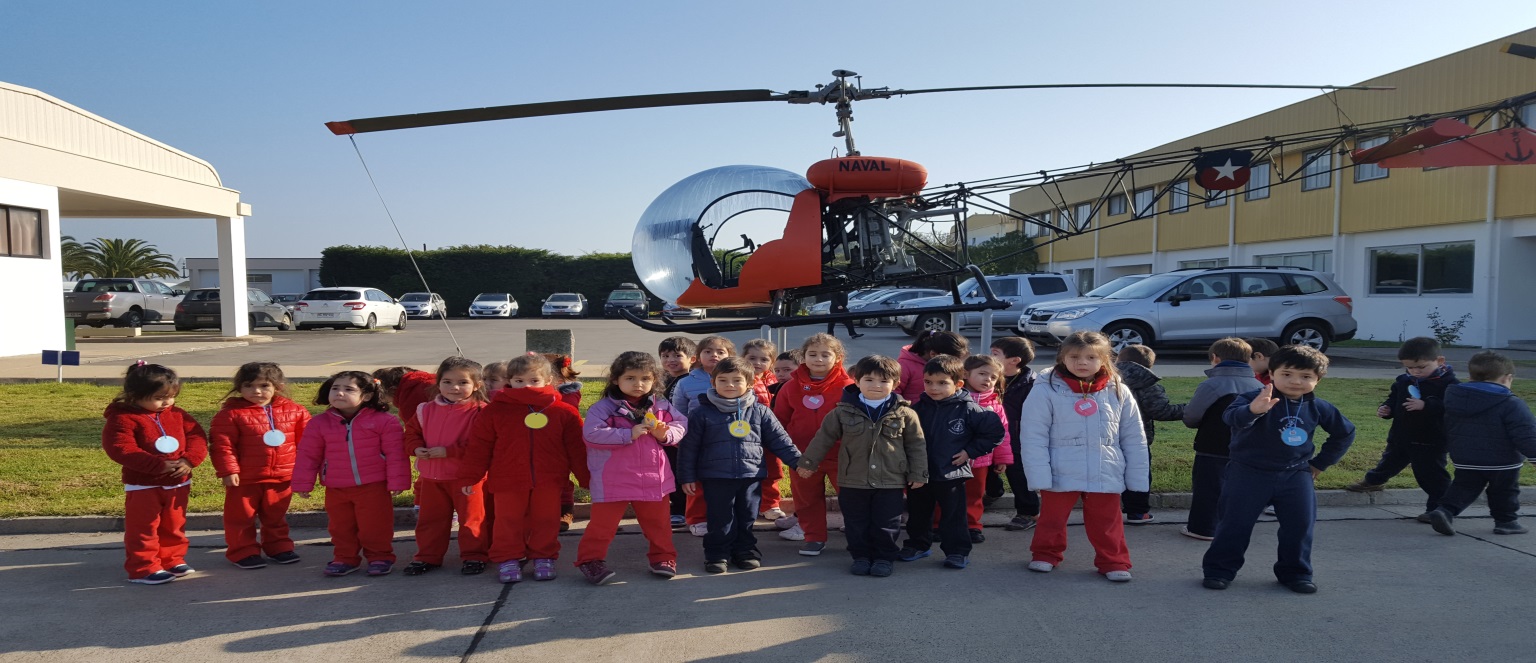 